Załącznik nr 1 do RegulaminuKARTA ZGŁOSZENIAKoła Gospodyń Wiejskich: ……………………………………………………………………….z siedzibą w  ………………………………………..   reprezentującego powiat: ……………..................................    KGW □ uczestniczyło  □ nie uczestniczyło* w IV Spartakiadzie w Chmielniena V Pomorską Spartakiadę Kulturalno-Rekreacyjną Kół Gospodyń Wiejskich 
Chmielno, 10 czerwca 2023 r.Kontakt: Nr tel.: …………………………………   Email: ……………………………………                                                                                                                                                      ……………………………..                                                                                                                                                                                  Podpis Prezesa /pieczęć  * wstawić „x”Zgłoszenie należy przesłać do Organizatora na adres goksir@chmielno.pl do dnia 2 czerwca 2023 r.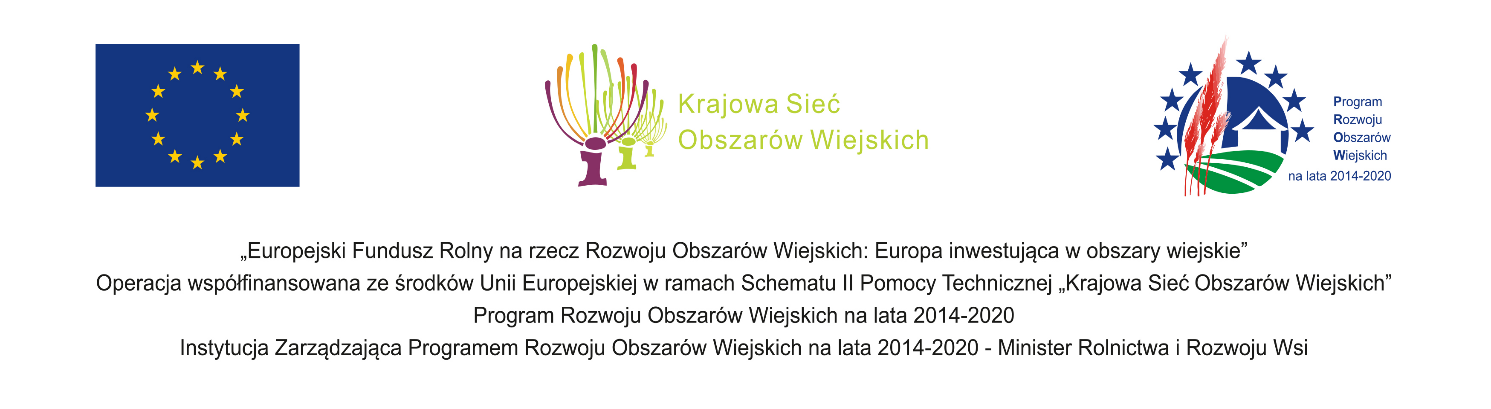 KonkurencjaImię i nazwiskoPiosenkaWystęp zbiorowyTablicaPraca zbiorowaStroikPraca zbiorowaRzuty ziemniakiem1 ……………………………….Dojenie krowy1 ……………………………….Kulinarny produkt lokalnyWystęp zbiorowyUbijanie piany1 ……………………………….Narty na trawie1 ……………………………….2 ……………………………….3 ……………………………….Slalom na taczce1 ……………………………….2 ……………………………….Konkurs rzutowy1 ……………………………….2 ……………………………….3 ……………………………….Rejs rowerem wodnym1 ……………………………….                      2 ……………………………….TaniecWystęp zbiorowy